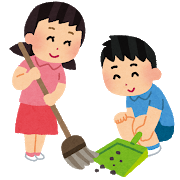 のりりをしましょう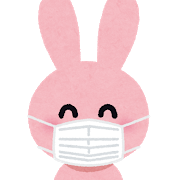 の　　　　　　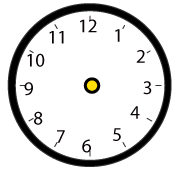 のおいは　　　　　にきました。ごごごしかったことは、　　　　　　　　　　　　　　　　です。がんばったことは、　　　　　　　　　　　　　　　　です。